Biology Unit 1 Notes							Name:______________________________Skepticism-being doubtful about the truth of somethingWhat is science?Testable_______________ (disprovable)ObservableLimited to _______________ ______________ObjectiveVerifiable Open to change SkepticalMade stronger by more evidenceA search for understandingResearch__________-reviewed journals are the most reliable resourceBiology- the study of _______________Many different fields and disciplines:Cytology- the study of ____________________________- heredityEvolution- ____________ over time_____________- classification of living thingsAnatomy- _______________Physiology- function of partsMicrobiology- very small organismsZoology- animals_______________- plantsEcology- organisms and their ______________Characteristics of living thingsGrowthReproductionRespond to stimuliDNA_______________HomeostasisEvolve_______________Levels of organization (Green Reindeer Run Down My Hall Every Christmas)_______________ is the smallest functional unit of lifeAtoms  molecules  _______________  tissues  organs  _______________ _______________  _______________  community  ecosystem  biospherePopulation- Community- populations that live together in a set areaEcosystem- Biosphere- all _______________ on earthScientific method- a _____-step process to answer questions scientificallyObservation- use your _______________ to gather informationData- evidence collected from ______________________________- logical interpretation based on observations and _______________Step 1- Step 2-Step 3- form a _______________Step 4- design an experimentMust include:Control group- factors that you _______________ change_______________ group- change only what you are testingControlled variables- variables that are constant ______________________________Manipulated/independent variable- the factor that you do change_______________ /responding variable- what you measure, what is affected by the changeStep 5- 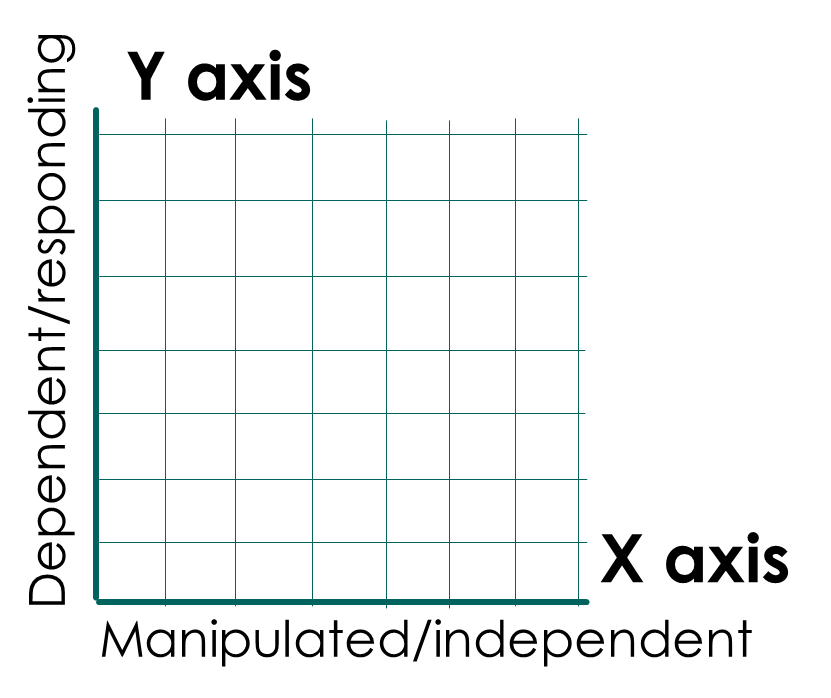 Manipulated variable goes on the ___-axisDependent variable goes on the ___-axisLine graph- shows _______________ data_______________- good for comparing things_______________- good for looking at percentages, showing parts of a wholeStep 6- form conclusion(s)Hypothesis cannot be provenShould be supported by _______________ and _______________Step 7- PublishUsually done in scientific _______________Theory vs. hypothesisTheory- broad statement, links many _______________ togetherHistory of the scientific method_______________ _______________- idea that living organisms came from non-living onesRedi- put meat in covered and non-covered jarsResults:Spallanzani- boiled broth in sealed and unsealed containersResults:Pasteur: boiled broth in curved flask left open, then broke neck of flaskResults: 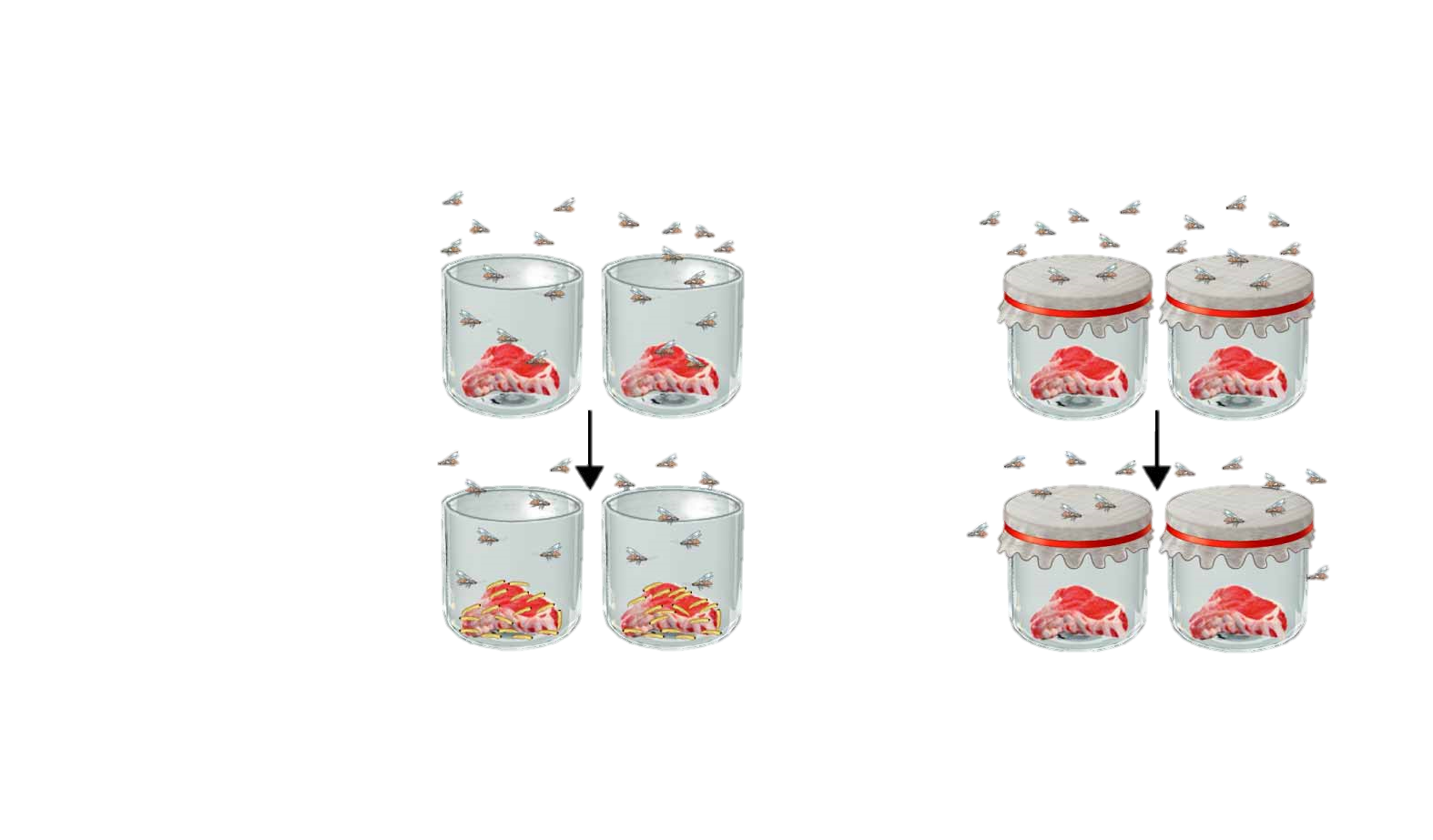 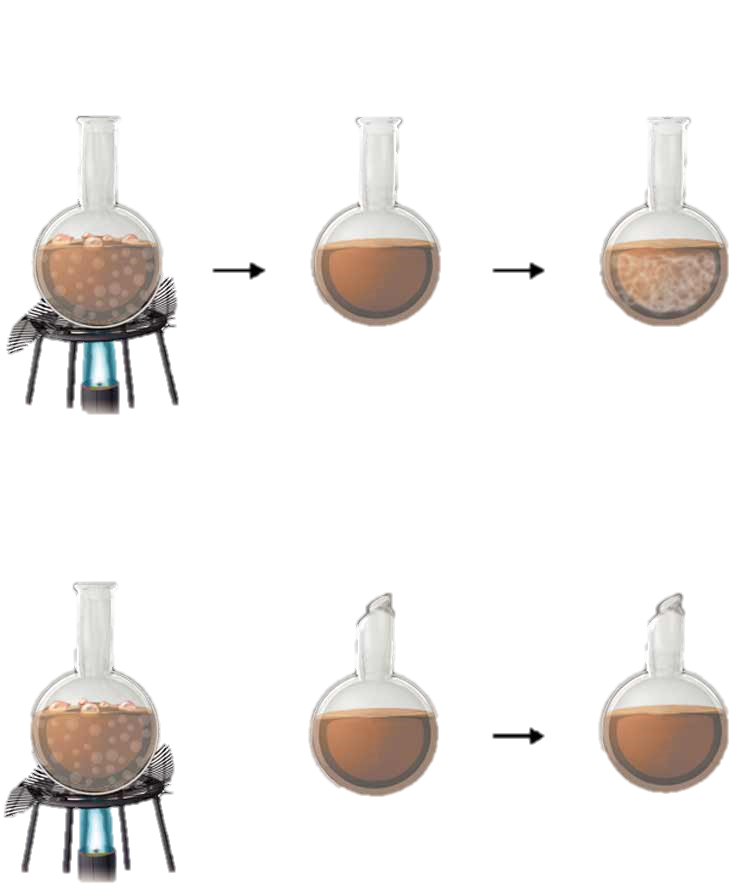 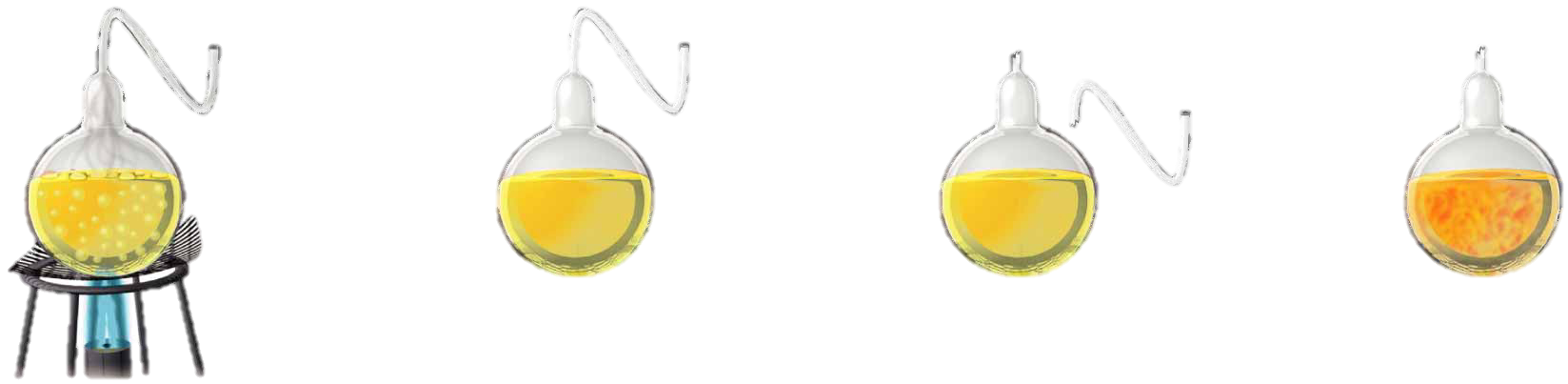 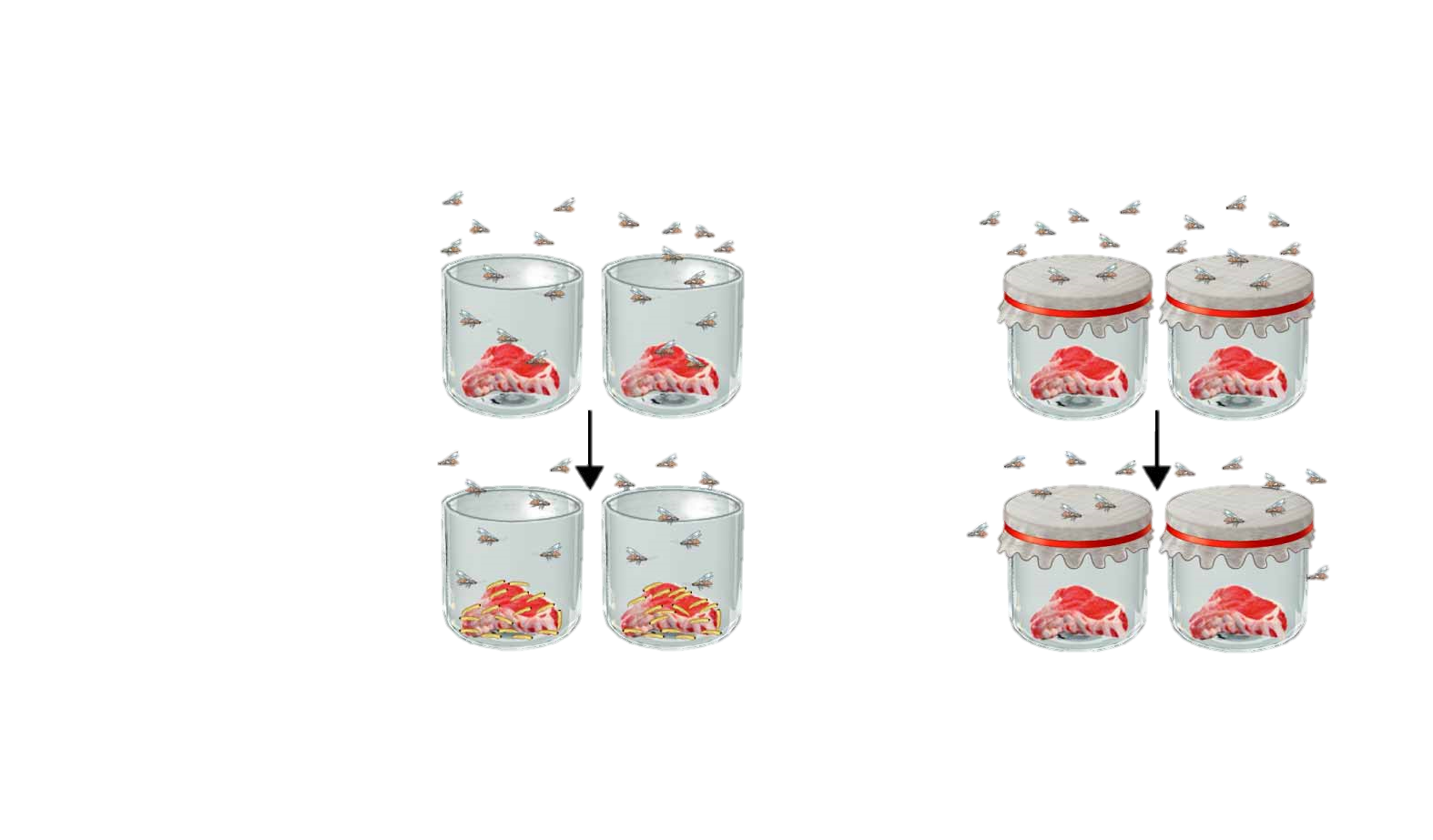 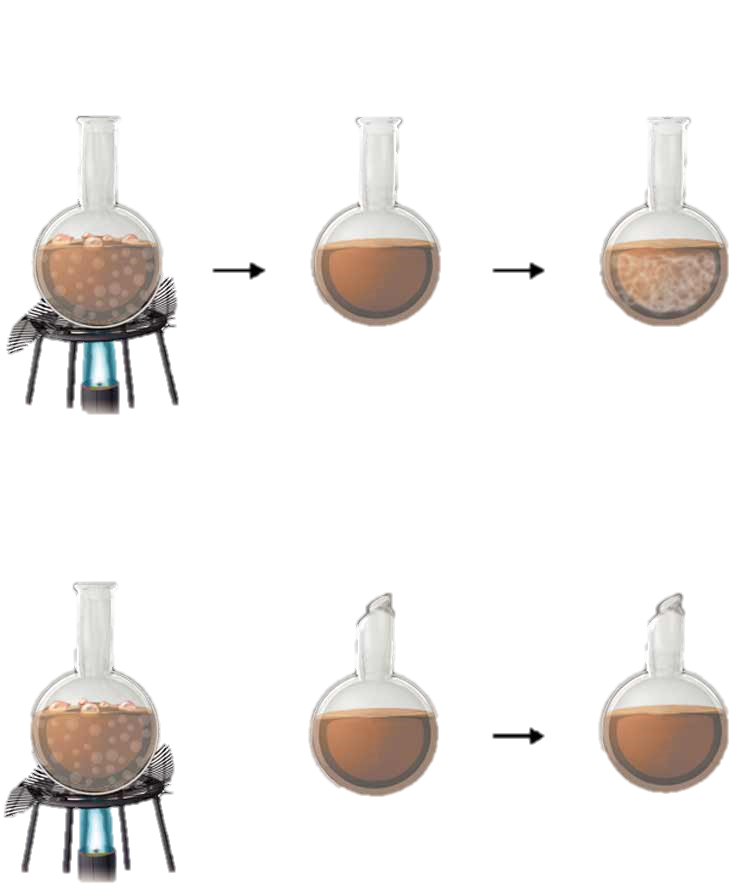 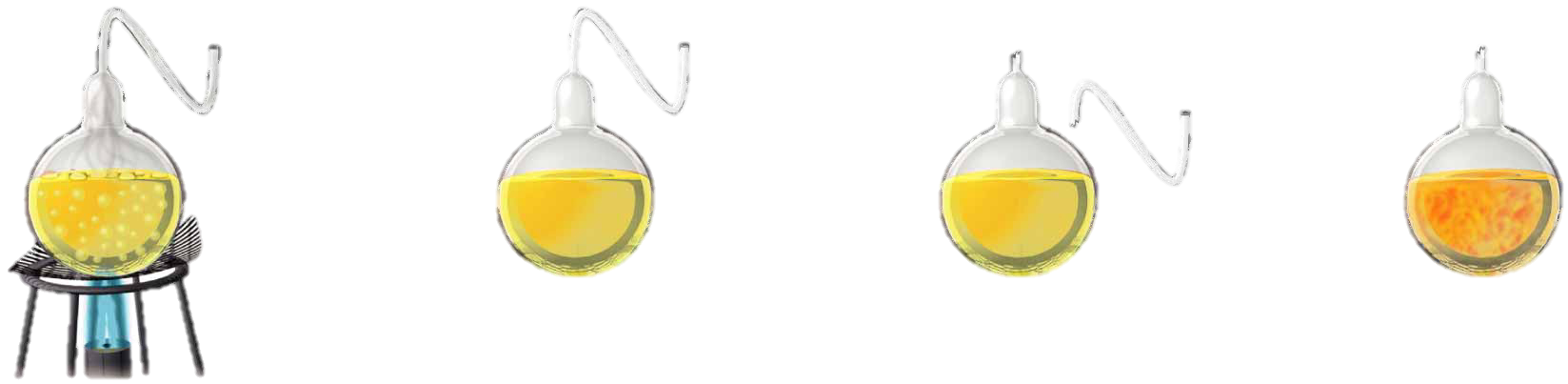 Tools of scienceMicroscopes_______________ light- uses 2 lenses and light, good for looking at living specimensContrast:Magnification:Electron- uses electrons for greater magnification, can’t use on living thingsDissecting- low magnification, also called _______________ChemistryMatter- anything with mass that takes up space, composed of _______________Element- can’t be _______________ any furtherAtomic structure_______________- center of the atom_______________- positively charged particles, located in nucleusNeutrons- _______________ particles, located in nucleusElectrons- _______________ charged particles, located ______________________________- formed by 2 or more atomsMolecule- _______________ unit of a compoundWater- known as the universal _______________Solution- made of solute and solvent, a _______________ mixtureSolute-Solvent-Saturated- when no more solute can be dissolved_______________- when more solute can be dissolvedWater is a _______________ molecule, has a slight charge on both endsAllows water to form _______________ bonds_______________- water bonds to itself with a hydrogen bond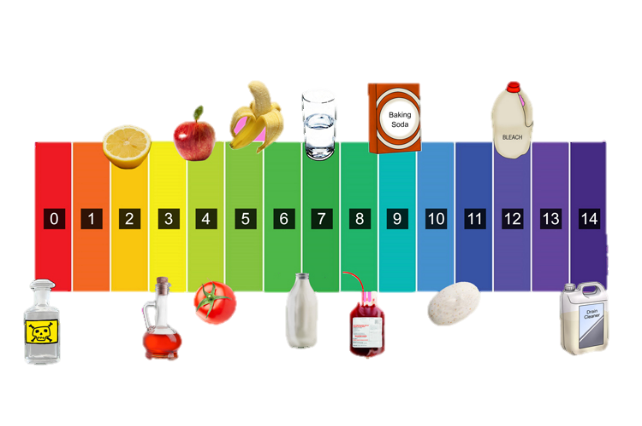 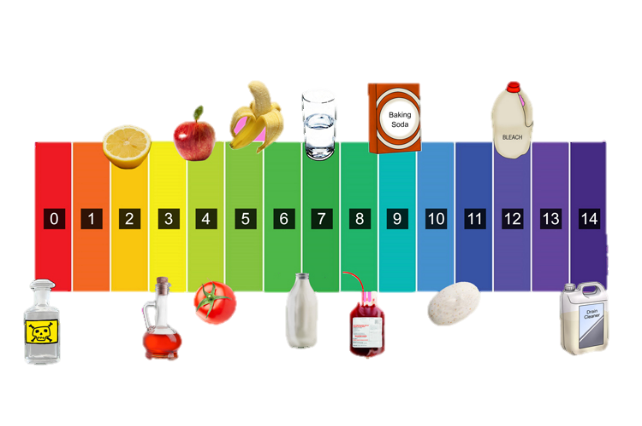 Adhesion- water bonds to another polar molecule with a hydrogen bondAcids and basesMeasured on a _______________ scaleAcids- low numberBases- high numberNeutral- in the middleMacromolecules- _______________ compounds, make up all living thingsAlways contain the elements ___________ and __________________________- the backbone of life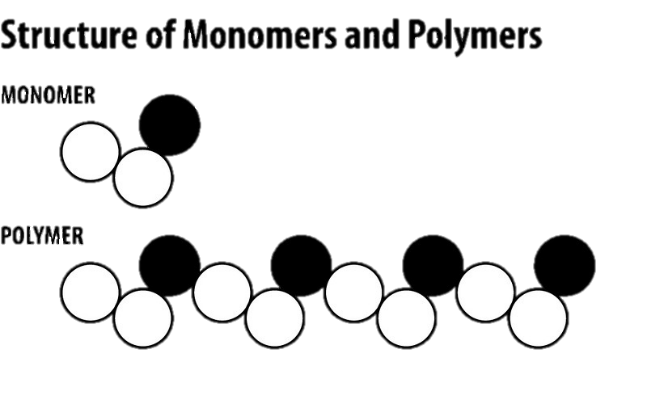 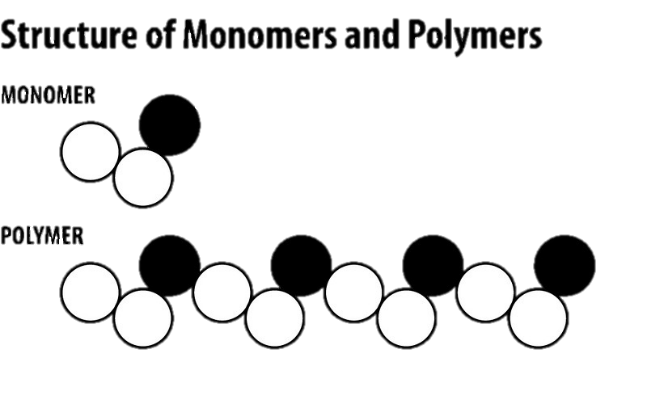 TerminologyMonomer:_______________- repeating monomers Polymerization- process of combining _______________ to form _______________4 macromoleculesCarbohydrates- sugars, come from breads, fruits Function: quick _______________Building block: _______________Form: polysaccharidesLipids- commonly called _______________, come from oils, nuts, meatsFunction: _________ _________, storageFound in cell _______________Building blocks: _______________Proteins- comes from animal products and nutsFunctions:_______________- speed up biological reactionsBuilding blocks of organisms_______________ substancesRegulate cellular processesHelp fight diseaseBuilding block: _______________Nucleic acids- Blueprint of lifeFunction: carries _______________ _______________Building blocks: _______________Nucleotides: _______________, _______________, A, T, G, C, UChemical reaction- process of changing 1 set of elements or compounds into another by _______________ or _______________ bondsReactants:_______________: elements or compounds produced by a reaction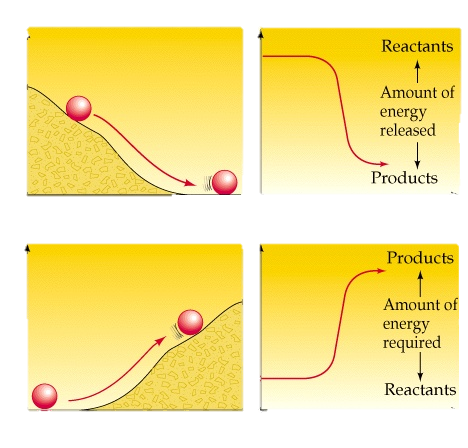 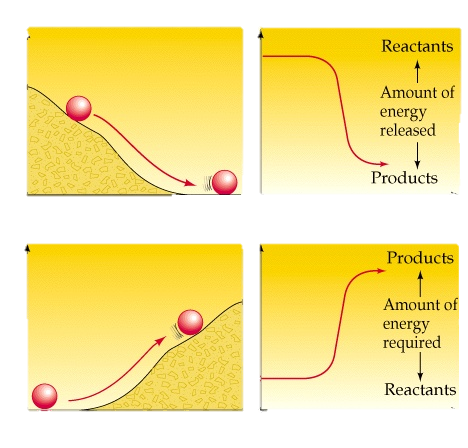 EnergyExergonic- _______________ energyEndergonic- _______________ energyEnzymes-  _______________ that act as biological catalystsCatalyst- _______________ reactionsSpeed up reaction by lowering _______________ energy Use the __________ and __________ modelSubstrate- compound going through the reaction, actually binds to the enzyme_______________- area where substrate binds to the enzymeEnzymes are_______________, can be used againOften have the ending -_______Affected by extreme changes in _______________ and _______________Organic compoundsBuilding blocksFunctionsExamplesCarbohydrates (sugars)Fatty acidsProteinsNucleotidesDNA, RNA